Y PARA TI, ¿QUÉ ES UN DISCURSO?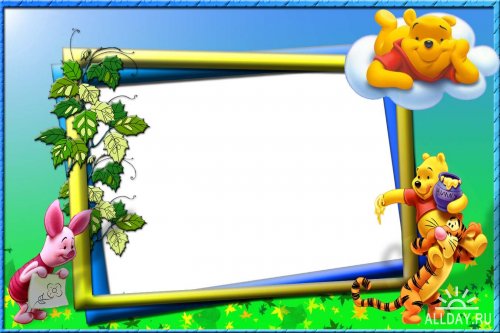 